Formulaire de candidature logement Maison Biloba Huis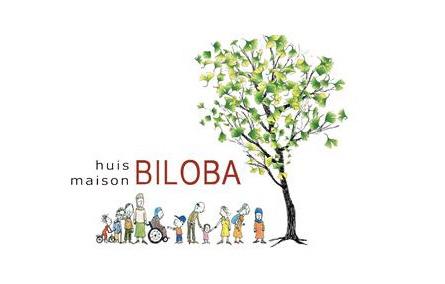 Vos données personnelles seront traitées de façon strictement confidentielle et ne seront en aucun cas transmises à des tiers.Renseignements concernant le candidat : *Biffer les mentions non pertinentes.Les cas échéant, coordonnées de la personne qui accompagne le candidat dans sa démarche de demande de logement dans la Maison BILOBA Huis :Renseignements concernant la situation du candidat :	Quel est votre statu résidentiel ? (Cocher une seul case svp.)Qui occupe éventuellement votre logement avec vous ? (Cocher une seul case svp.)Dans quel type d’habitation résidez-vous ? (Cocher une seul case svp.)Quel est votre confort de vie actuellement ? (Répondre multiples possibles)A quel étage se trouve votre logement ?Avez-vous des bonnes relations avec :Combien coûte votre loyer ?Combien coûtent vos charges ? Souhaitez-vous ajouter quelque chose à propos de votre logement ou votre situation ?            4.3  Avez-vous un animal domestique ?Non      Oui    (si oui : le(s)quel( s) ? 	Avez-vous besoin d’aide ? Veuillez cocher non ou estimer le nombre de fois par mois, svp)Qui vous aide ? (Répondre multiples possibles, estimer le nombre de fois par mois, Svp)Moyennant l’aide que vous recevez éventuellement, pouvez-vous occuper un logement de maniéré autonome ?Certaines aides vous coûtent-elles de l’argent ?Si oui, à combien par mois ?Aidez-vous les autres ? (Réponses multiples possibles, estimer le nombre de fois par mois, svp)Pouvez-vous assumez les tâches suivantes ?Ressenti du candidat par rapport à sa santé, sa vie sociale au quartier « Brabant » :Santé (Biffer les mentions non pertinentes.)Souhaitez-vous ajouter quelque chose à propos de votre état de santé ? Vie sociale (Biffer les mentions non pertinentes.)Personnes de contact en cas d’urgenceRésidez-vous parfois à l’étranger ? Si oui, combien de temps par an environ ?Souhaitez-vous ajouter quelque chose à propos de votre vie sociale ?Relation au quartier « Brabant »Connaissez-vous le quartier « Brabant » ? Habitez-vous le quartier « Brabant » ou à proximité ?Si oui, depuis quand ?Avez-vous habité le quartier » Brabant » ou à proximité ?Si oui, à quelle époque, pendant combien de temps et où ? Avez-vous travaillé dans le quartier comme professionnel ou comme bénévole ?Si oui, à quelle époque, pendant combien de temps et où ? Avez-vous des amis ou de la famille dans le quartier ?Fréquentez-vous certaines associations ou d’autres lieux dans le quartier ? Si oui, lesquels ?Avez-vous peur dans le quartier ? Est-ce que vous vous sentez à l’aise ?Souhaitez-vous ajouter quelque chose à propos du quartier « Brabant » ? Maison BILOBA HuisConnaissiez-vous BILOBA avant de poser votre candidature pour un logement ?Si oui, comment en avez-vous entendu parler ?Fréquentez-vous BILOBA ? participez-vous à certaines activités organisées par BILOBA ?Si oui, parfois ou souvent ?Si vous ne connaissiez pas BILOBA auparavant, comment êtes-vous entré en contact avec nous ?Important ! L’enregistrement de la candidature n’est valable qu’a l’issue d’une séance d’information.Je déclare que les renseignements fournis sont exacts et que j’ai rempli ce formulaire aussi complétement que possible NomSignature 			DateNomPrénomsGenre :Masculin    FémininDate de naissance :                                                           Age actuel :Lieu de naissance :                                                           Pays de naissance :Nationalité à   la naissance ?Nationalité actuelle ?Langue maternelle :Langues parlées :Domicile :                       Numéro :                                                                                    Boite :                   Code Postel :                                                 Commune :Adresse de résidence si différente du domicile :                       Numéro :                                                             Boite :                     Code Postal :                         Commune :Marié / Cohabitant/ Isolé / Veuf / Séparé / Divorcé / Autres* Marié / Cohabitant/ Isolé / Veuf / Séparé / Divorcé / Autres* Si autres :Coordonnées : GSM / Numéro de téléphone :Coordonnées : GSM / Numéro de téléphone :E-mail (le cas échéant) : Organisation ( le cas échéant)Nom :Email : GSM / Numéro de téléphone : Je suis hébergé par de la famille ou des prochesJe suis locataireJe suis locataire d’un logement socialJe suis propriétaire- Auquel cas vous n’entrez pas compte pour l’attribution d’un logement à BILOBA ( classe contraire au critère au logements social)Je vis seulJe vis avec mon conjoint/partenaireJ’habite chez mon fils/ma filleMes enfants vivent chez moiJe vis avec d’autre membres de ma familleJe partage une maison avec d’autres (habitat groupé)J’habite dans une maison unifamilialeJ’habite en appartementJ’habite dans un « flat service » ou une « résidence service »J’habite dans un studio (un logement constitué d’une pièce unique)J’habite dans une maison de reposMon logement est suffisamment confortable et sûrOuiNon Je trouve mon logement trop petitOuiNonJe trouve mon logement trop grandOuiNonJe trouve mon logement difficile à habiter (trop d’escaliers, par exemple)OuiNonJe trouve mon logement difficile à chaufferOuiNonIl y a des moisissures dans mon logementOuiNonJ’ai l’eau chaudeOuiNonJ’ai une douche ou un bainOuiNonJ’ai des toilettes à l’intérieur de mon logementOuiNonL’eau rentre dans mon logement quand il pleutOuiNonSous-solRez-de chausséeEtage 1-2-3-4-5Avec ascenseurOuiNonVotre propriétaire ?OuiNonVos voisins ?OuiNonLe cas échéant, avec les personnes avec qui vous cohabitez ?OuiNonVos soins personnelsNon+/-                       x par moisVotre ménageNon+/-                       x par moisVos déplacements à l’extérieurNon+/-                       x par moisLes contacts avec l’administrationNon+/-                        x par moisL’assistance sociale/mentaleNon+/-                        x par moisPersonneAide-ménagère+/-        x par moisPartenaire/ Conjoint+/-          x par moisAide familiale+/-        x par moisEnfants+/-          x par moisInfirmiers à domicile+/-        x par moisVoisins ou amis+/-          x par moisCentre de service local+/-        x par moisAutres membre de la famille+/-          x par moisAlarme à la personne+/-         x par moisAutres (préciser)+/-         x par moisJe donne de soins à ma/mon partenaire+/-              x par moisJ’aide régulièrement quelqu’un de mon entourage+/-              x par moisJe fais  du bénévolat+/-              x par moisJ’aimerais faire plus pour les autres+/-              x par moisAutres (préciser)+/-              x par moisJe nettoie mon logementOui+/-          x par moisNonJe sais jardinerOui+/-          x par moisNonJe peux m’occuper des poubellesOui+/-          x par moisNonJe cuisineOui+/-          x par moisNonAutres :Oui+/-          x par moisNonÊtes-vous prêt(e) à assumer certaines de ces tâches pour les espaces communs de la Maison BOLOBA HuisOuiPeut-êtreNonÊtes-vous prêt(e) à aider certains autres habitants de la Maison BILOBA Huis dans certaines de ces tâches ?OuiPeut-êtreNonAvez-vous des problèmes de santéNonParfoisSouventChroniqueSi oui, trouvez-vous que ces problèmes sont grave ?NonUn peuAssezTrèsSi oui, ces problèmes ont-ils un impact sur votre vie quotidienne ?Nonun peuMoyenFortVotre mobilité est-elle limitée ?nonUn peuassezTrèsRecevez-vous la visite d’amis ou de famille ?NonParfoisSouventAllez-vous en visite chez des amis ou de la famille ?NonParfoisSouventFréquentez-vous des lieux hors de chez vous pour plaisirNonParfoisSouventVous sentez-vous seul ?nonUn peuassezTrèsNomRelation (par exemple : fils)TéléphoneSi votre candidature est retenue pour un logement dans la Maison BILOBA Huis, nous vous demanderons de nous fournir un document rempli par votre médecin traitant. Il s’agit d’un questionnaire qui aidera à évaluer votre degré d’autonomie.Je soumets cette demande pour :Vivre seulVivre à deux avec ………………………………( Nom), auquel cas, cette deuxième personne devra elle aussi remplir un formulaire de candidatures.Je déclare avoir assisté à la séance d’information BILOBA et je joins mon attestation de participation à mon dossier de candidature.Je déclare avoir pris connaissance de la charte de la Maison BILOBA Huis et être d’accord avec son contenu. Je joins un exemplaire de la charte signée «  pour accord » à mon dossier de candidature.